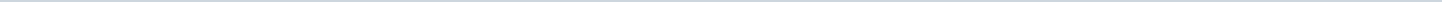 Geen documenten gevonden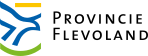 Provincie FlevolandAangemaakt op:Provincie Flevoland29-03-2024 15:23Vergaderschema0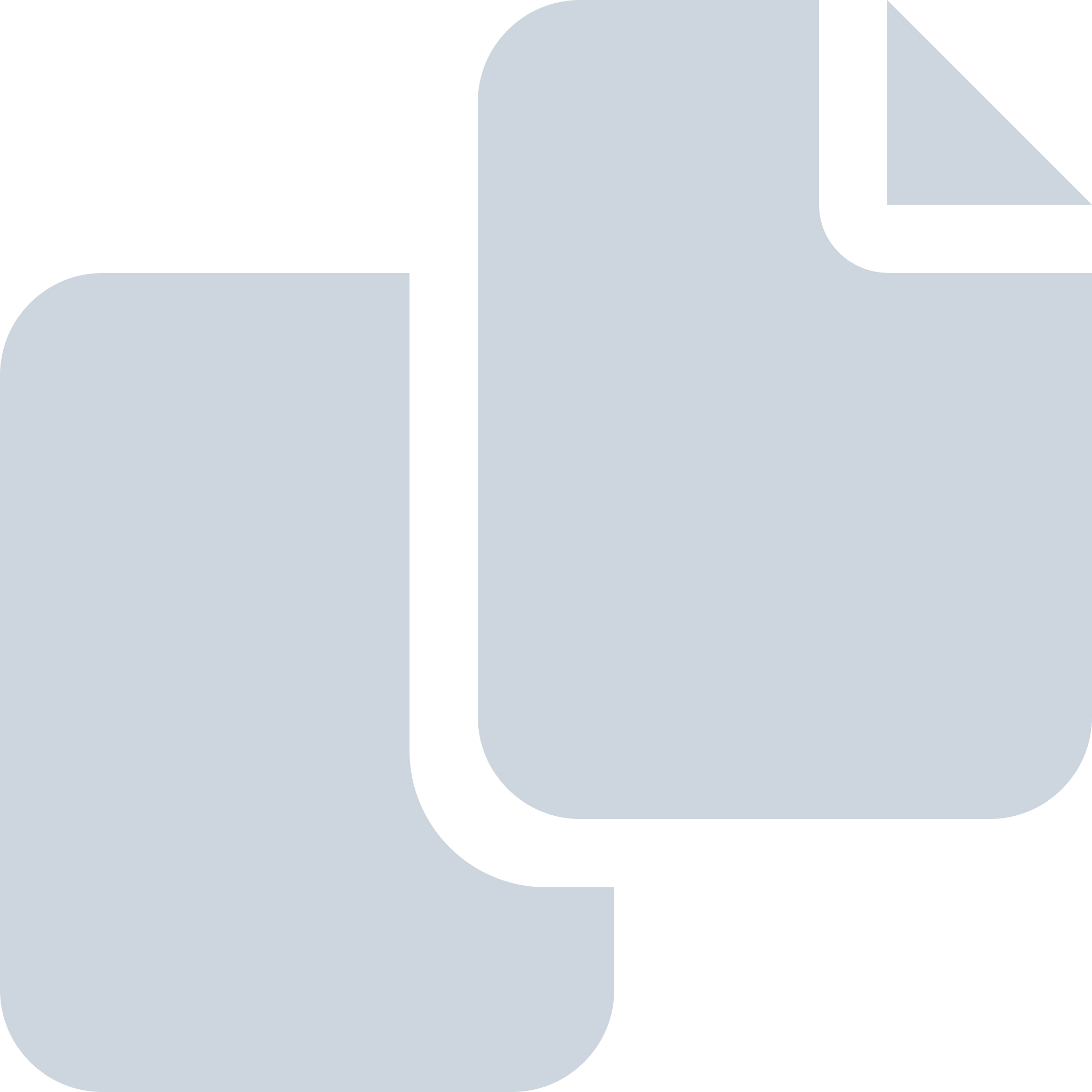 Periode: 2014